*Το πεδίο του email είναι υποχρεωτικό να συμπληρωθεί προκειμένου να λαμβάνετε ενημέρωση.Σκοπεύω να υποβάλλω εργασία (σημειώστε κατάλληλα):  για προφορική παρουσίαση     σε posterήΣκοπεύω να παρακολουθήσω το συνέδριο χωρίς υποβολή εργασίας:Επιθυμώ την παροχή Βεβαίωσης Συμμετοχής:  ΝΑΙ   ΟΧΙ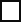 Θα αποσταλεί στους ενδιαφερόμενους ειδοποίηση για την αποδοχή ή μη των περιλήψεων. Θα ακολουθήσει έκδοση Βιβλίου Περιλήψεων.Πρόσωπο επικοινωνίας:Δρ. Μαρία ΖουμπανιώτηΤηλ. 210 727 3796Email: info@greeklipidforum.grΠαρέχω τη συναίνεσή μου στη χρήση και επεξεργασία των προσωπικών μου δεδομένων από την Οργανωτική Επιτροπή 9ου Πανελληνίου Συνεδρίου του Greek Lipid Forum αποκλειστικά και μόνο στα πλαίσια και για τους σκοπούς του συνεδρίουΝΑΙ   ΟΧΙ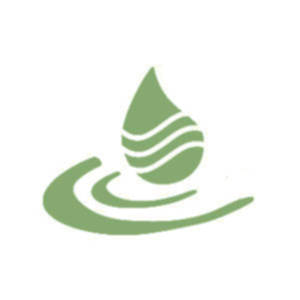 9ο Πανελλήνιο ΣυνέδριοΣΥΓΧΡΟΝΕΣ ΤΑΣΕΙΣ ΣΤΟΝ ΤΟΜΕΑ ΤΩΝ ΛΙΠΙΔΙΩΝΕλληνικό Φόρουμ Επιστήμης και Τεχνολογίας Λιπιδίων Greek Lipid ForumΜέλος της Euro Fed LipidΠαρασκευή 22 Οκτωβρίου 2021Φόρμα συμμετοχής/Registration FormΦόρμα συμμετοχής/Registration FormΟΝΟΜΑ/NAME       ΕΠΩΝΥΜΟ/SURNAMEΤΙΤΛΟΣ/TITLEΕΠΑΓΓΕΛΜΑ/PROFESIONAL POSITIONΕΤΑΙΡΙΑ ή ΟΡΓΑΝΙΣΜΟΣ/COMPANY or ORGANIZATIONΤΑΧ. ΔΙΕΥΘΥΝΣΗ/ADDRESS ΤΑΧ. ΚΩΔΙΚΑΣ/POSTAL/ZIP CODEΠΟΛΗ/CITYΧΩΡΑ/COUNTY ΤΗΛΕΦΩΝΟ/ PHONE NUMBERFaxe-mail*	